江苏信息职业技术学院采购与招投标管理系统操作手册采购人分册上海瞬速信息技术有限公司1.登陆及待办处理运行环境要求系统登录采购招标管理平台的用户涉及采购人、各职能部门、招标代理机构、各评审专家、投标人等角色，其中有部分人员是学校内部人员，部分角色为学校外部人员。为方便系统使用，本系统提供两种登陆方式：（1）校内人员可通过校园信息门户登陆；（2）校外人员通过采购与招标门户网站登陆入口登陆。 不同的角色用户登陆方式如下表：系统简介为进一步提高工作效率，规范学校采购与招标工作，“让数据多跑路，让师生少跑腿”，更好地服务学校各项工作。师生可以登录采购与招标管理信息系统进行采购申请，不再需要填报纸质的委托登记表，具体操作如下：登陆途径学校门户网站登陆打开“江苏信息职业技术学院”门户网站，在网页底部，点击招标服务平台，进入采购与招标管理系统。如下图所示。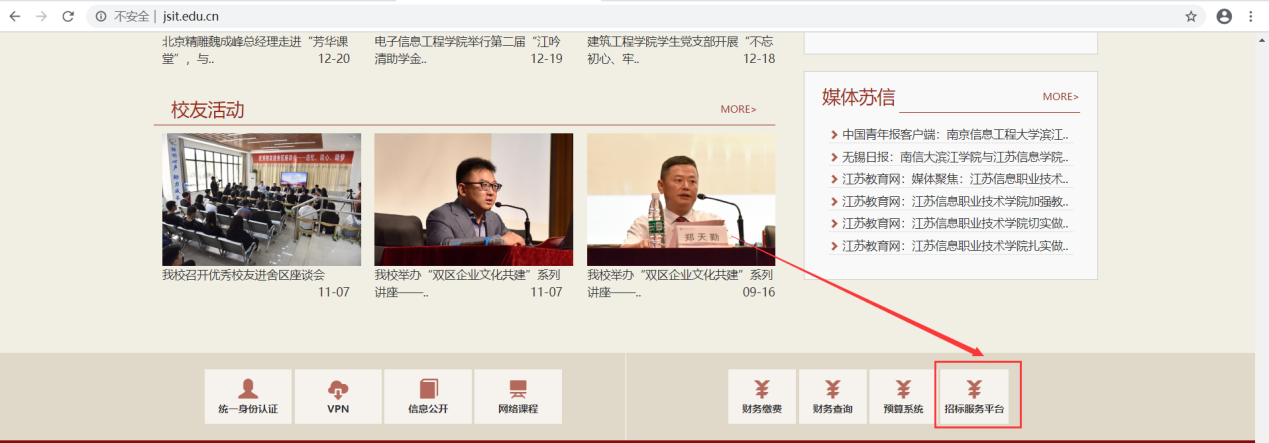 网上办事大厅登陆登录“苏信网上办事大厅”，账户登陆完之后，在办事大厅底部，点击采购招标系统，如下图所示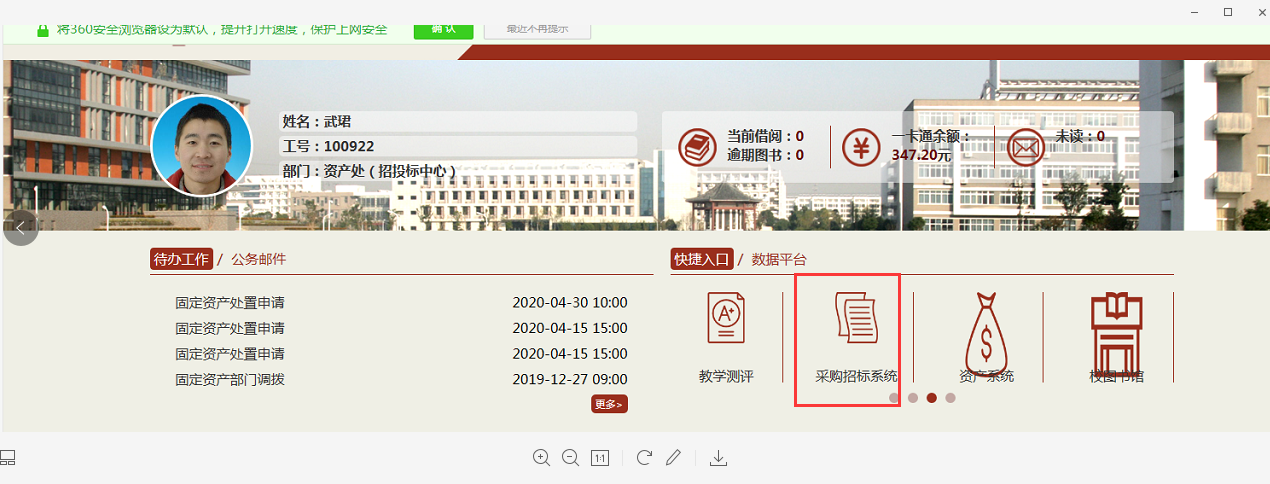 通过采购招标信息门户登录在浏览器中访问http://zbcag.jsit.edu.cn/，进入招标采购管理中心门户网站。门户网站主要板块划分：A网站栏目、B用户登录、C公告展示、D开标月历、 E规章制度和办事指南等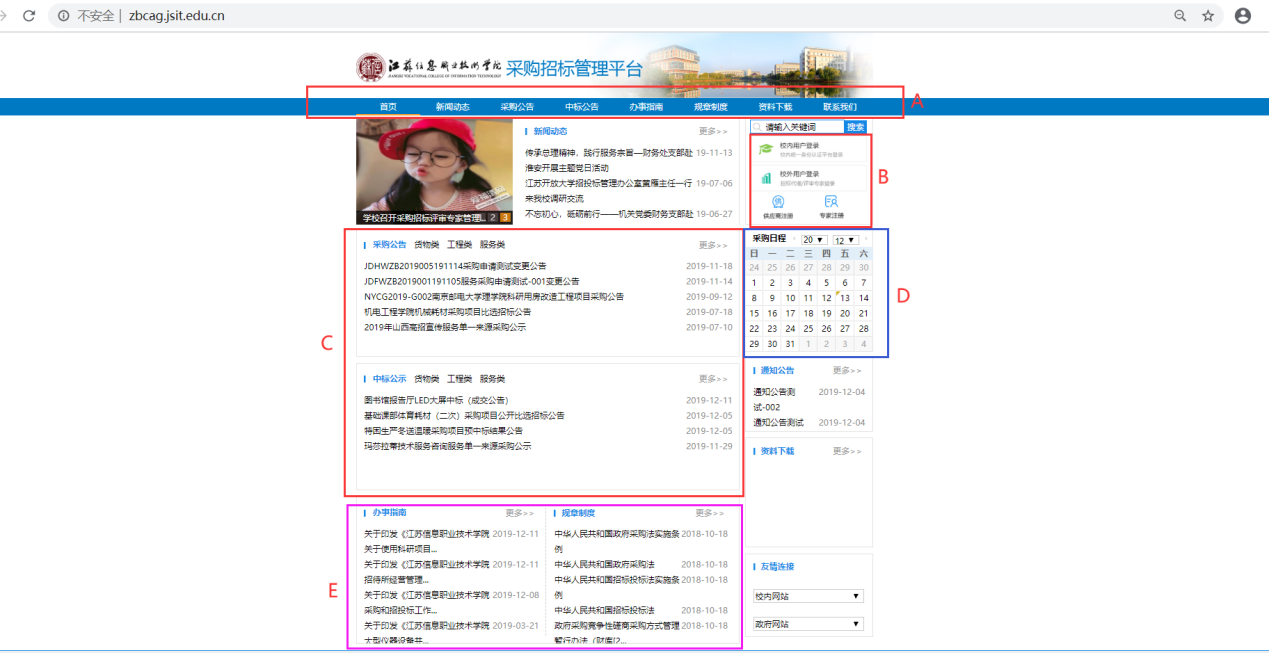 A板块：主要展示网站栏目所具有的功能。B板块：主要展示门户所具有的入口功能，登录采购与招标管理系统的入口。采购与招标管理平台门户网站中，点击右侧的“校内用户登录”按钮，打开学校统一身份认证系统，如下图： 在学校统一身份认证系统职工号、密码即可登录招标采购管理系统。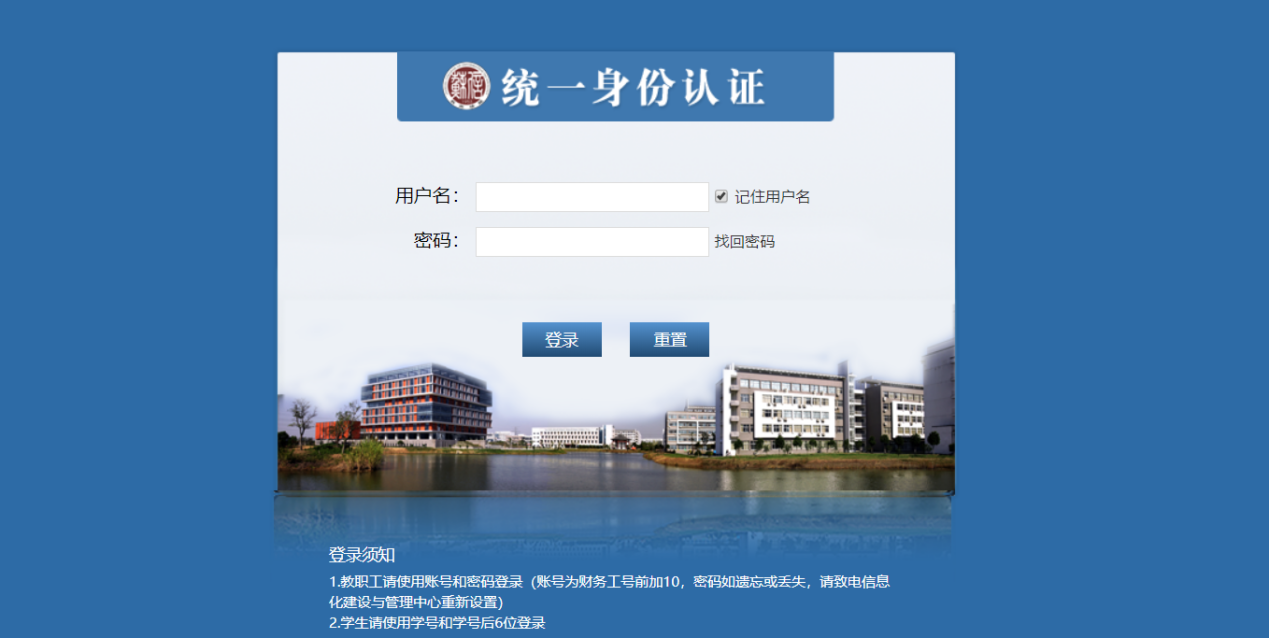 当点击校外用户登录入口进入采购与招标管理信息系统之后，进入到登陆界面。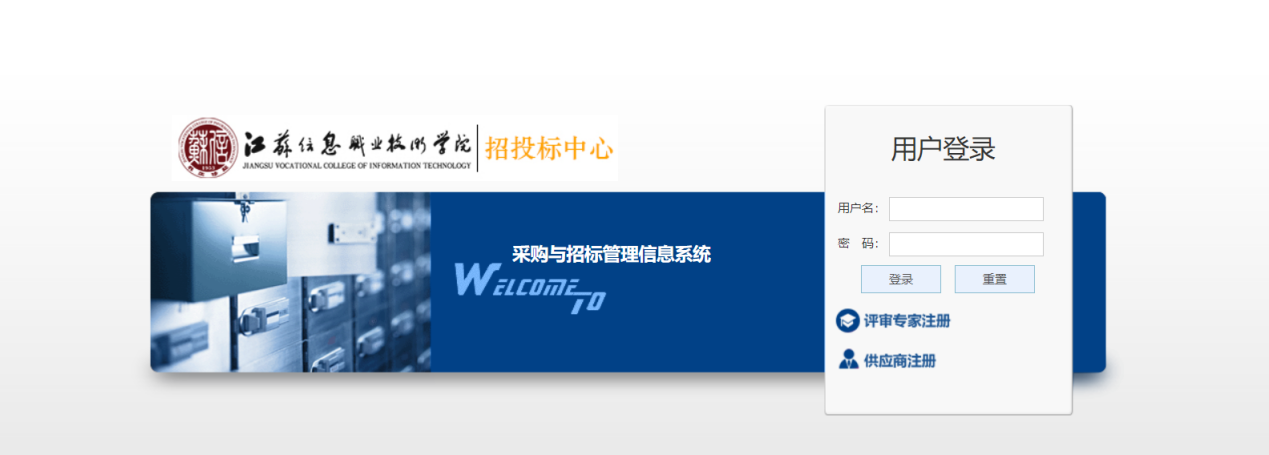 C板块：主要展示采购公告的信息。D板块：采购日程，可以看到近期的开标日历。E板块：主要发布招投标中心的规章制度和办事指南。首页介绍登陆完成后显示的主界面如下图，系统的主界面按照功能划分为A（红色）、B（黄色）、C（蓝色）三个操作区域，如下图：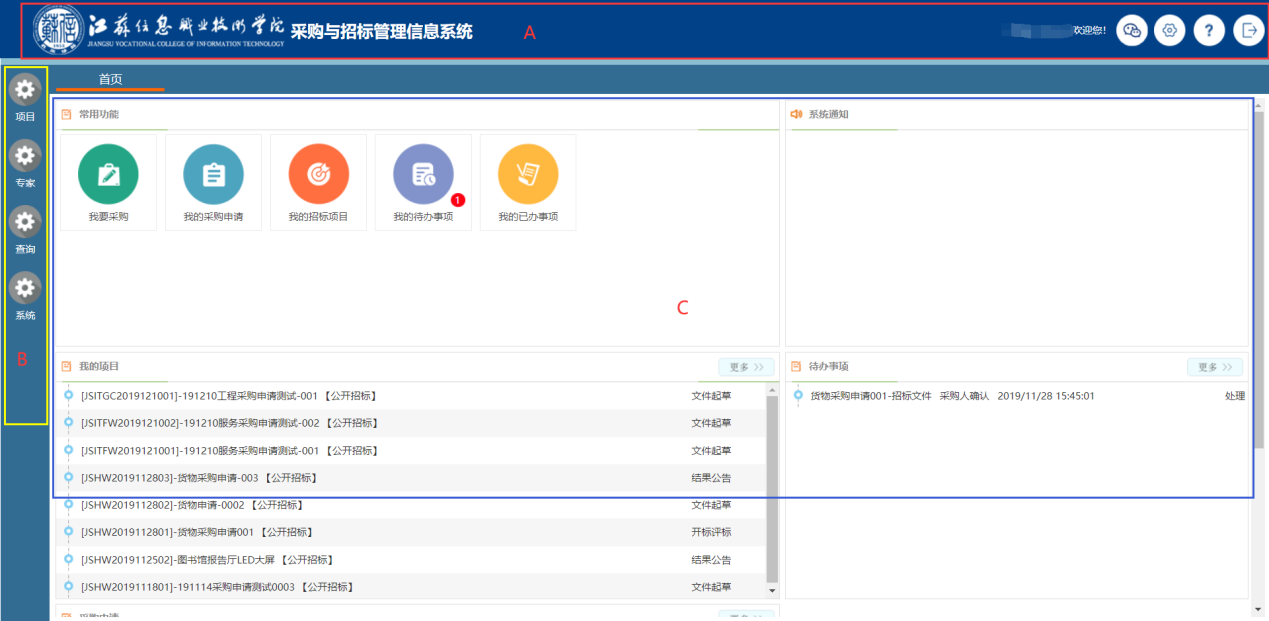 A：系统功能菜单区这个区域显示的是系统的功能菜单，当前有四个：（按照从左到右的顺序）微信： 微信绑定说明设置：修改当前用户的密码。帮助：为用户提供帮助说明。退出：点击退出到系统登录界面。B：系统模块菜单区该区域显示的是当前操作员所具备的模块菜单，鼠标悬浮会提示下一级的子菜单。C：自定义操作内容提醒区这个区域显示的角色可用的一些提醒信息，通常使用的有：我的项目、待办事项、系统通知等信息。操作区域的布局和位置根据个人喜好，可以拖动重新排放。 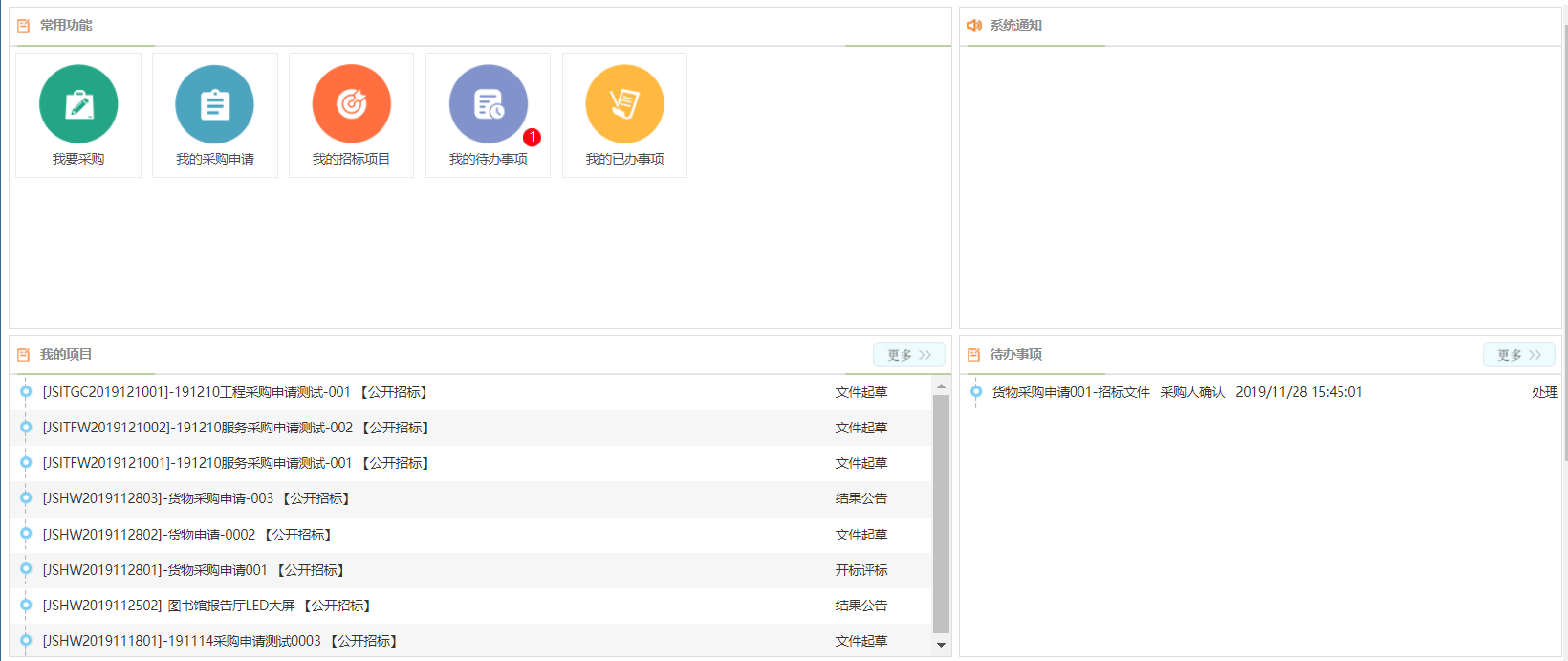 我的项目：显示用户当前正在进行的项目信息。待办事项：显示用户当前的待办事项。系统通知：显示当前的系统通知信息。待办处理系统中的所有需要办理的工作，系统均在待办事项区域进行显示，点击可进行办理，待办事项列表如下图所示： 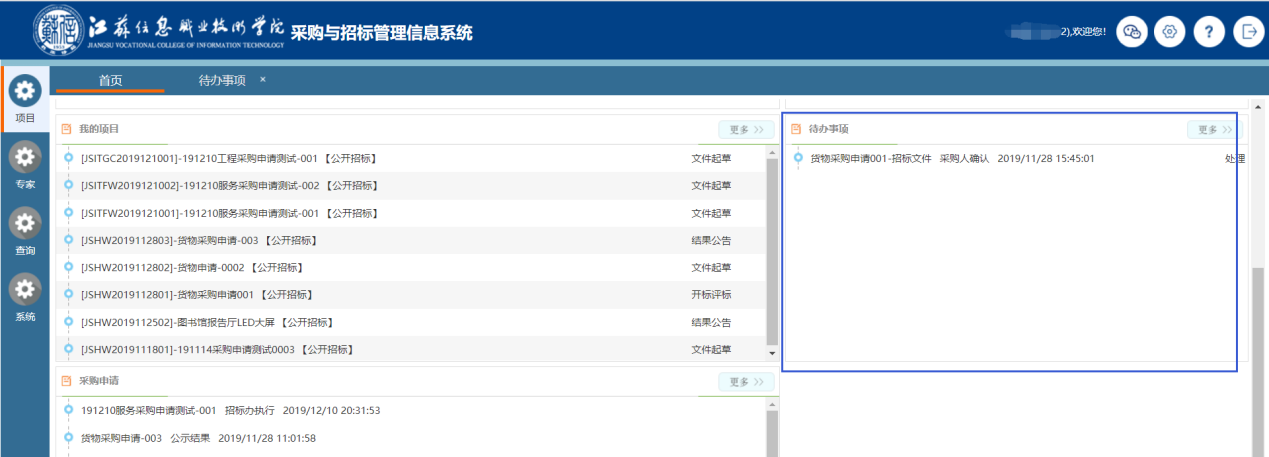 通过待办事项的”更多”按钮，可打开更多的待办事项。进入代办事项：可以查看已处理和未处理的项目。如下图。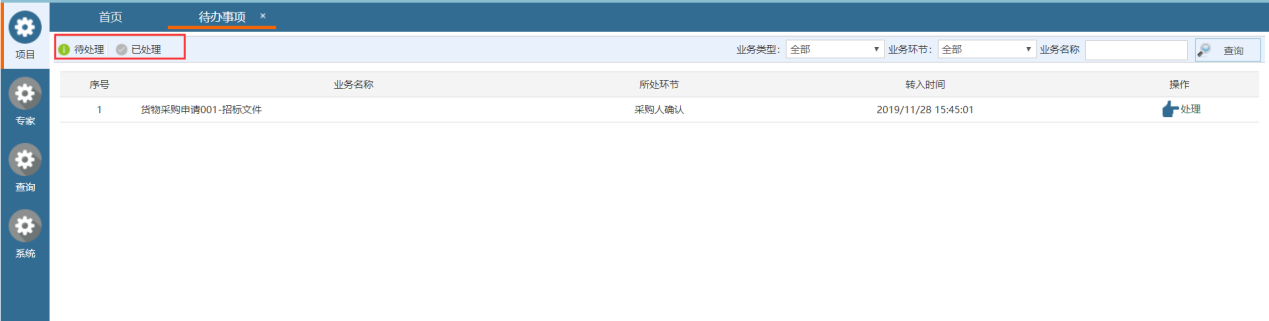 点击对应的待办事项后，系统会弹出相应的办理界面，办理界面的根据不同的业务将显示不同内容，如下图是一个招标文件的审核流程。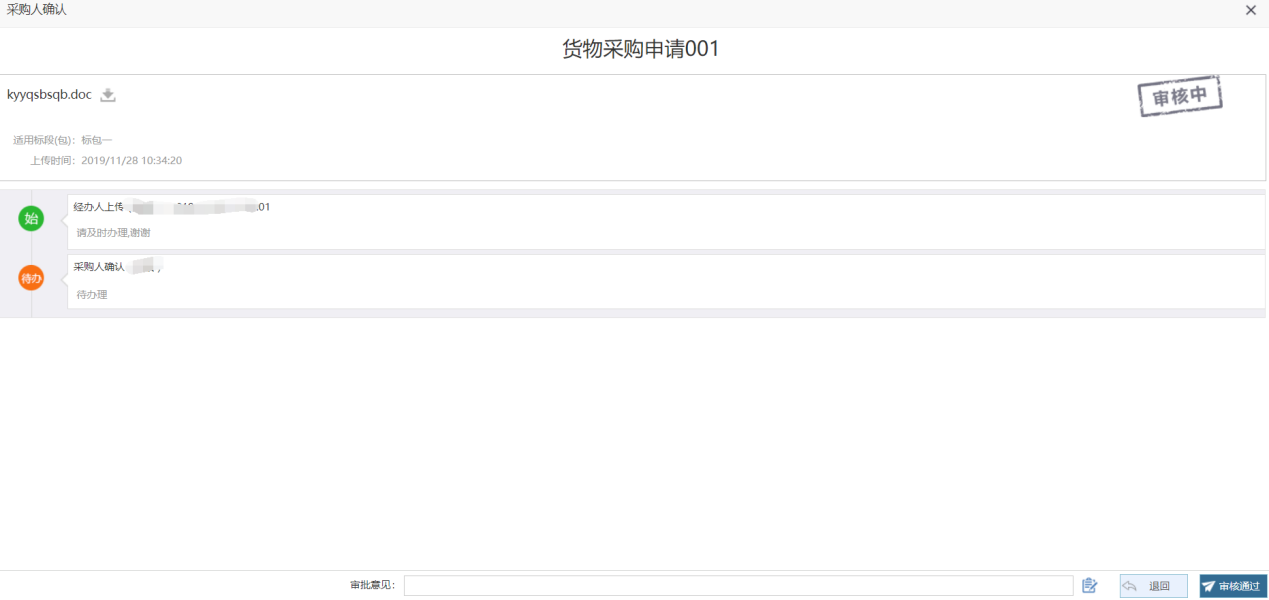 采购人概述全校所有的教职工均具备采购人角色权限，均可通过系统提交采购申请，采购人的主要功能包含如下内容 ：起草提交采购申请。查阅采购申请办理进度。采购申请过程中，需要信息补充和更正的申请，进行补正或变更。采购需知采购类别货物：是指各种形态和种类的物品，包括原材料、燃料、设备、产品、图书等。工程：是指建设工程，包括建筑物和构筑物的新建、改建、扩建、装修、拆除、修缮等。服务：是指除货物和工程以外的其他采购对象。具体操作进入系统后，在“常用功能”中，点击“我要采购”进入采购申请页面，根据不同的采购项目选取不同的采购模块，按提示填写相关信息，带*号为必填项。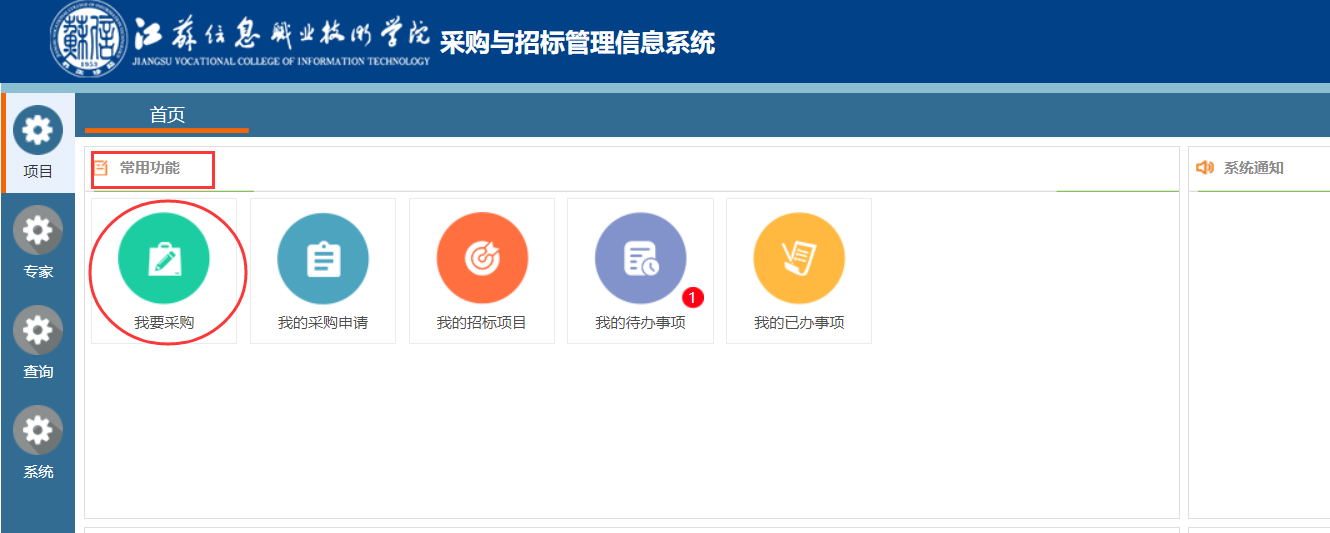 当点击我要采购时，会弹出下面窗口。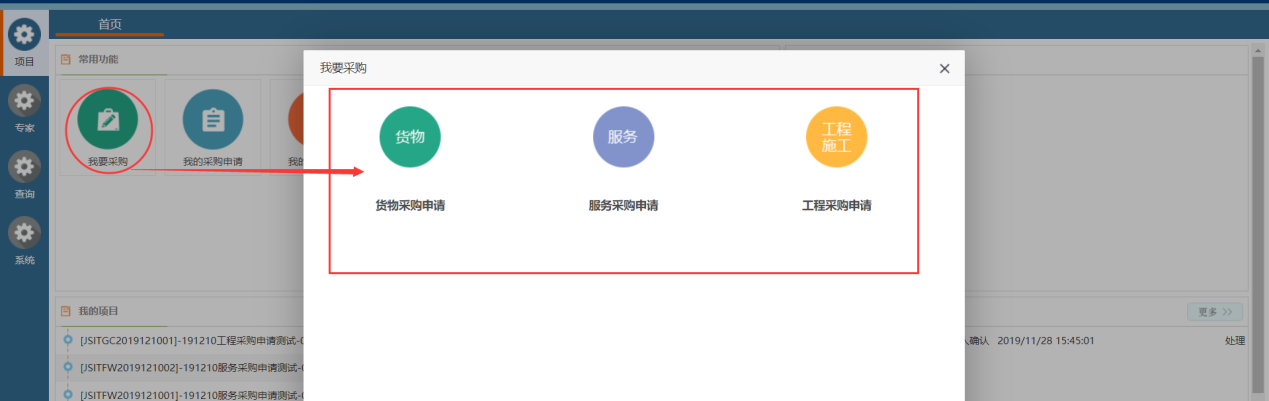 采购申请采购申请分为货物、服务、工程三大类，每一类需提供的资料略有差异。采购申请信息填写一般包括项目名称、采购方式、项目联系人、项目负责人、资金来源、资金下达部门、相关职能部门、项目概况等信息，同时也包含采购相关的附件资料等。　如图1.1-1所示，采购申请信息填写完成后，提价后系统会发起相应的批核流程。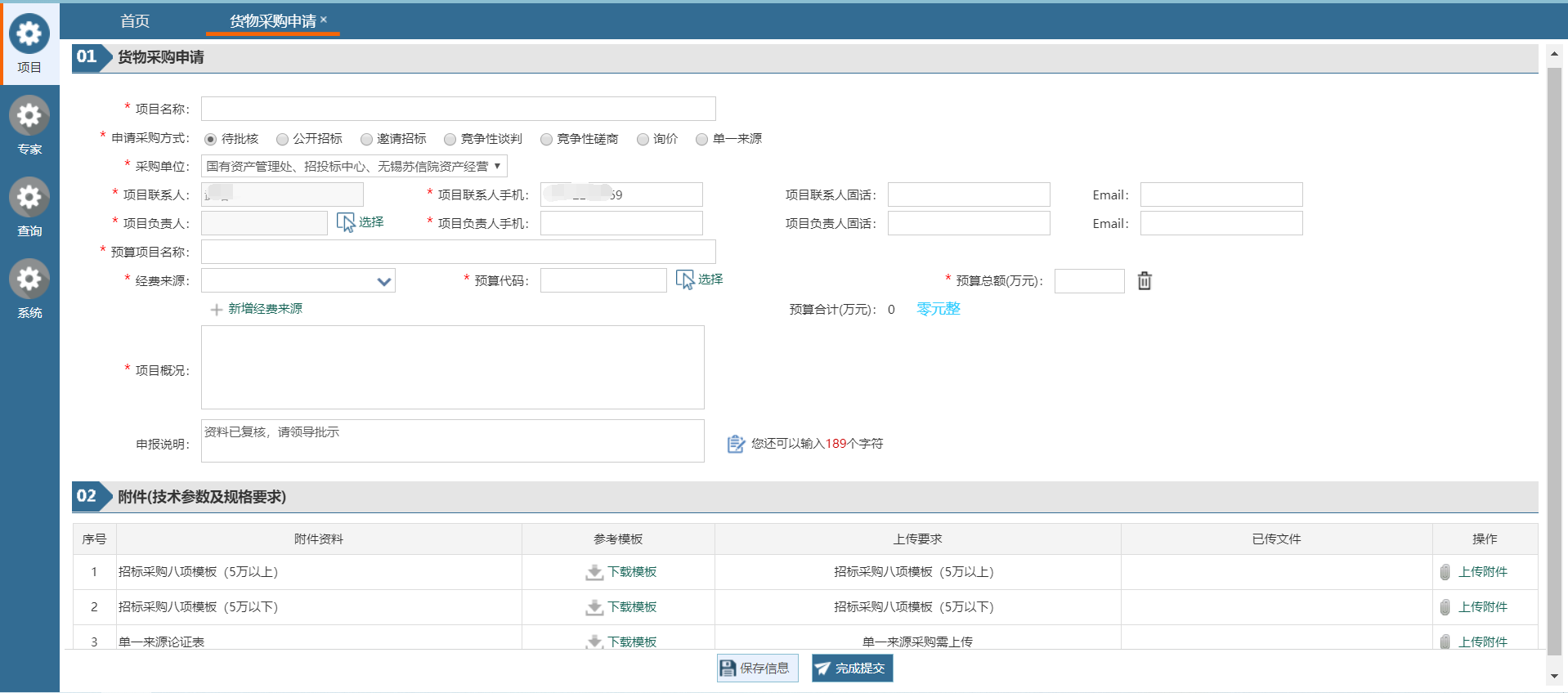 图1.1-1采购申请提交后，若批核环节的人员审核过程中需要进行信息修改或补充的，可以进行流程退回。服务采购申请功能描述:对于服务类的采购项目，通过“服务类申请”功能提交采购申请。内容填写说明（如图1.1.1-1所示）：红色星号标记的为必填项。项目联系人：默认为当前操作员，且不可更改采购单位：项目的所属单位，系统会列出学校的各个单位，按照要求选取选取。项目附件资料根据实际情况按要求上传。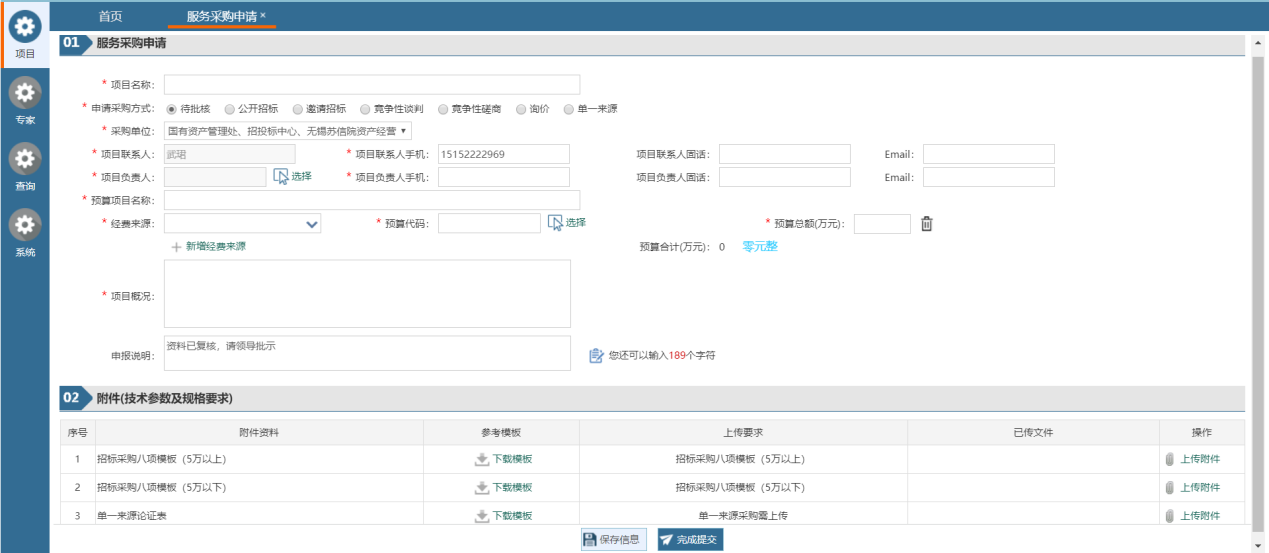 图1.1.1-1货物采购申请功能描述:提交货物类项目采购申请。操作说明:通过采购与招标管理系统  桌面：常用功能“我要采购-其他货物申请”打开货物采购申请功能，货物采购与服务采购申请差异说明:是否必须进口产品：指定采购的物品是否要求进口，如图1.1.2-1所示。图1.1.2-1工程采购申请功能描述:工程类项目采购申请填写，如修缮、新建等；操作说明:与服务采购申请差异说明：工程类别：选择该工程类型是新建还是修缮。上传附件：根据具体的上传附件要求进行上传。如图1.1.3-1所示。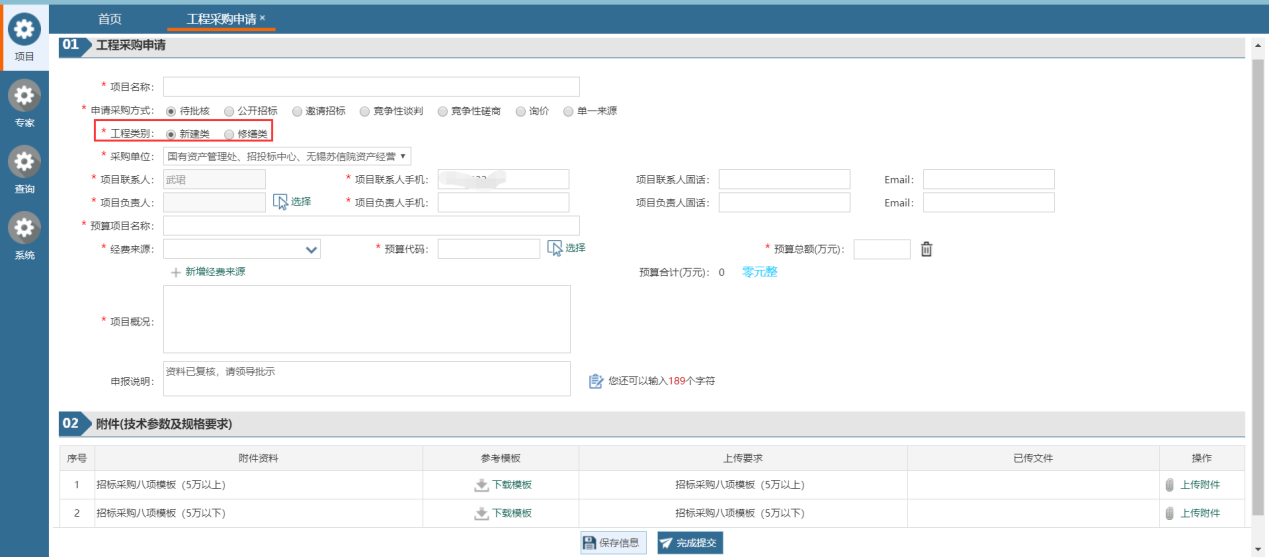 图1.1.3-1采购进度在采购申请阶段：采购申请提交后，根据流程需要招标办进行审核，采购申请批核过程中，采购人可随时通过：桌面【 常用功能--我的采购申请】查阅批核进度和批核意见，如图1.2-1所示。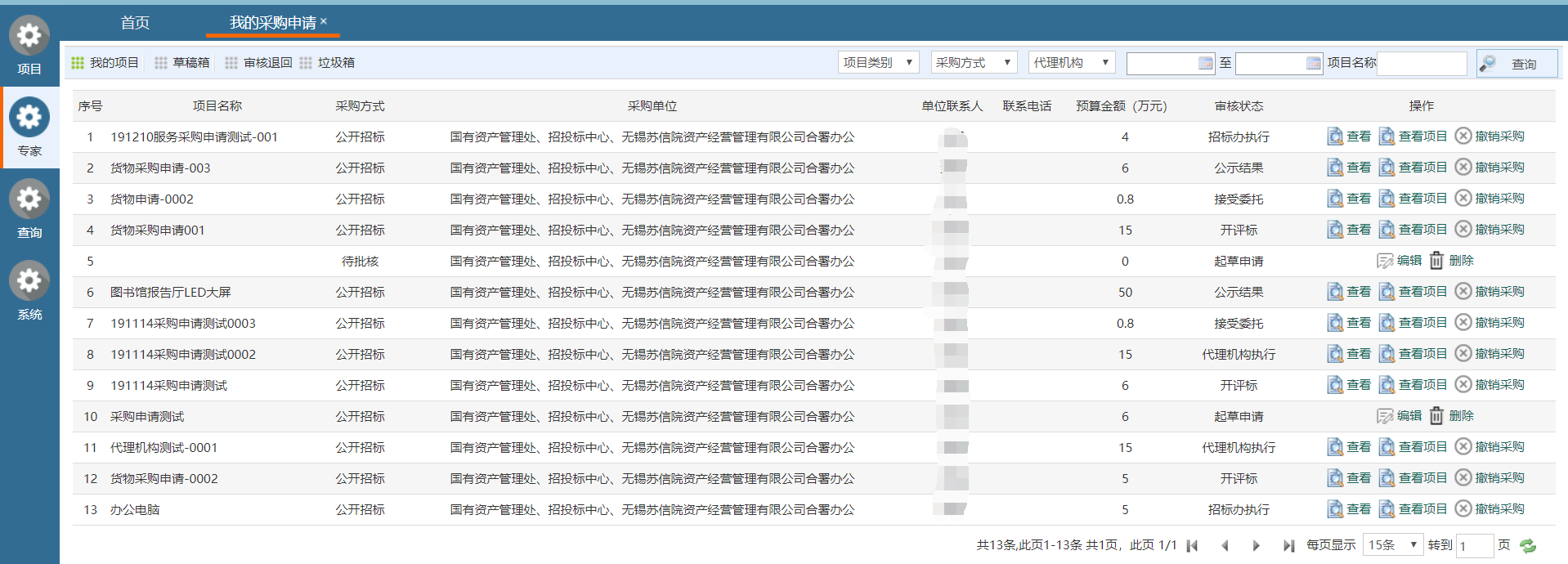 图1.2-1在项目采购组织阶段：采购申请流程批核完成后，进入项目采购组织阶段，这个阶段，根据项目不同的情况，可能委托给代理机构组织、可能招标办自行组织、可能进行政府集中采购。我的项目(采购项目组织进度)　通过【项目-我的项目】功能，可查阅项目采购组织过程中的动态和进度如图1.2.2-1所示。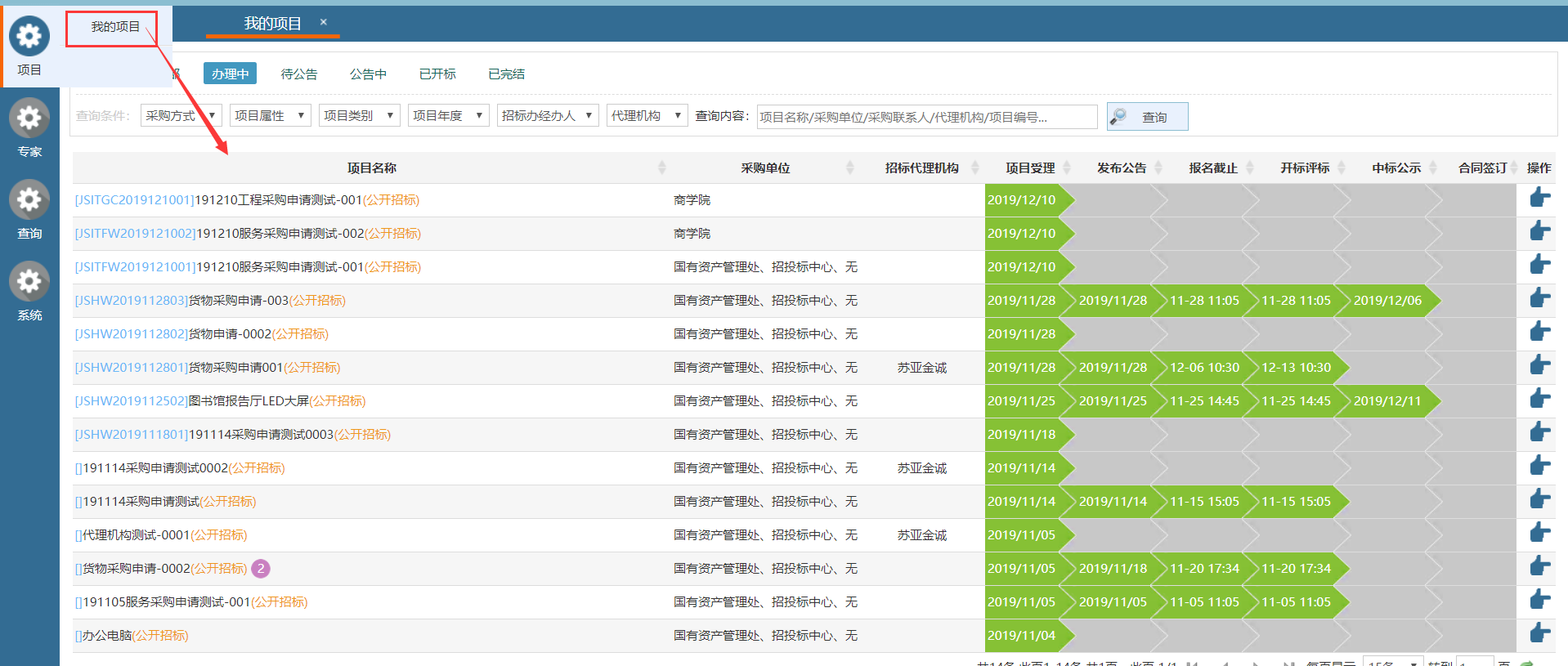 图1.2.2-1信息查询采购项目查询功能描述:采购人可以通过输入关键字查询项目信息。搜索框可以填写项目名，采购单位等关键字信息；展示的内容除了有项目名称及经办人外，还有采购方式、代理机构等信息，还有项目进展到哪个部分的信息。还有项目信息的导出。操作说明:通过菜单“查询-采购项目查询”进入主界面，默认显示的所有的采购项目。可以根据不同的搜索条件展示不同的项目，如图1.4.1-1所示。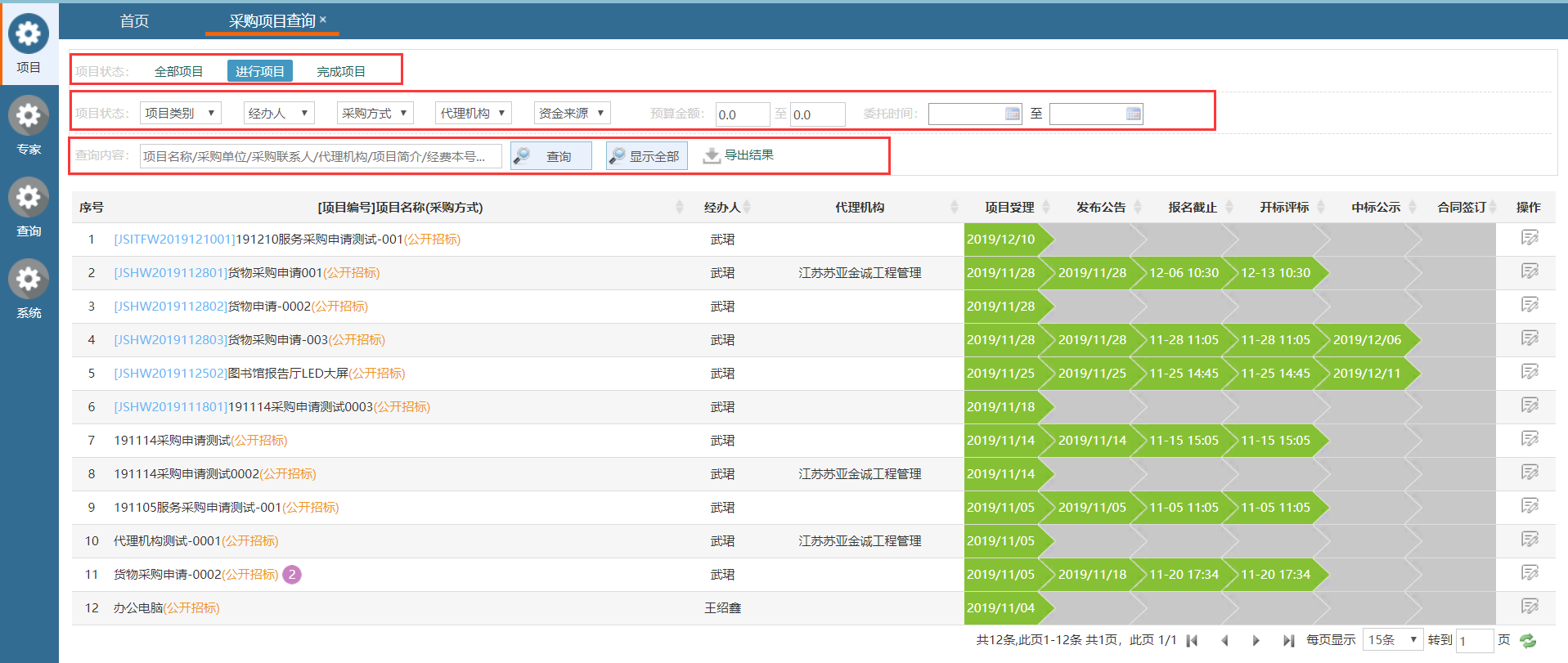 采购申请查询功能描述:采购人可以通过输入关键字查询项目信息。搜索框可以填写项目名，采购单位，申请人等关键字信息；展示的内容除了有项目名称及编号外，还有采购方式，申请单位，申请人，申请提交时间等信息，采购申请查询操作说明:通过菜单“查询-采购申请查询”进入主界面，默认显示的所有的采购项目。还可以通过采购方式，招标经办人等信息进行筛选。项目查询主界面如图1.4.2-1所示：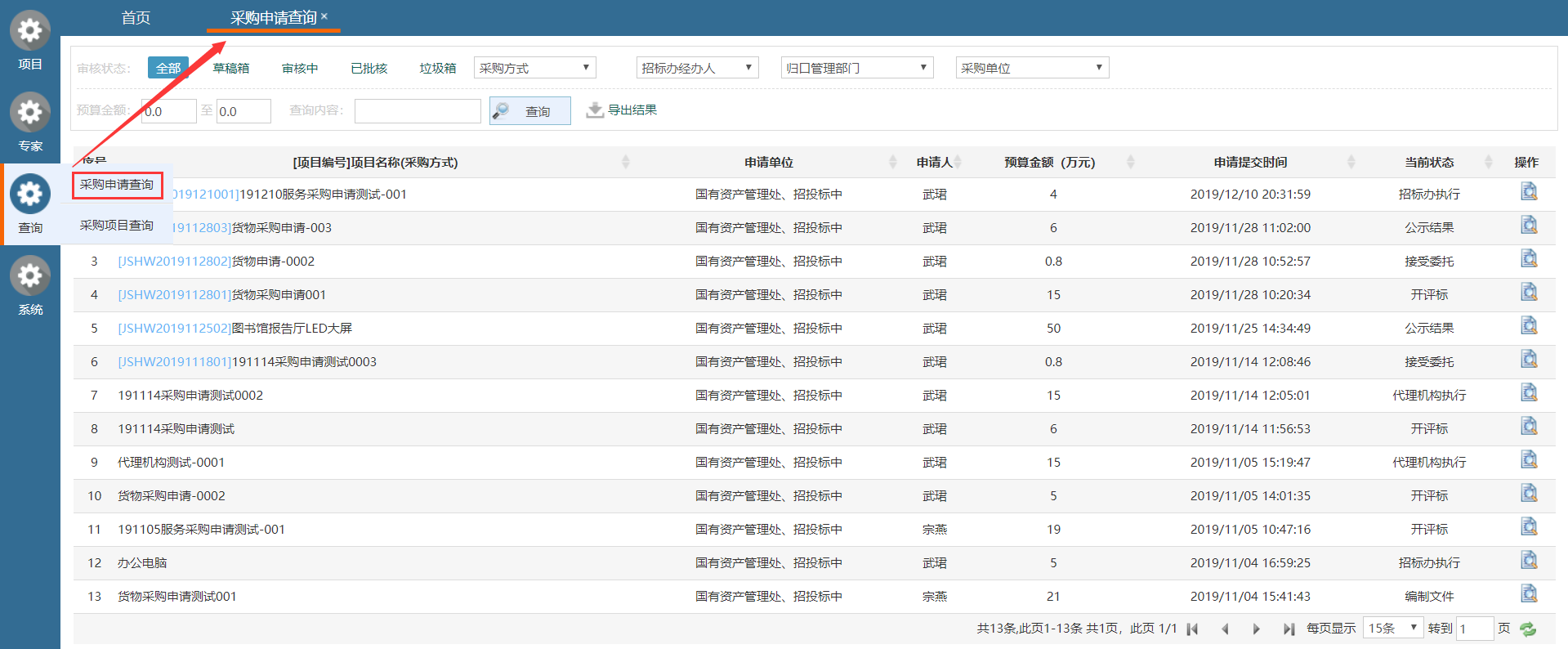 图1.4.2-1采购申请列表查看：当打开采购申请列表页面，点击右侧的操作按钮，可以查看对应项目的申请信息以及该项目审批进入信息。如图1.4.2-2和1.4.2-3所示。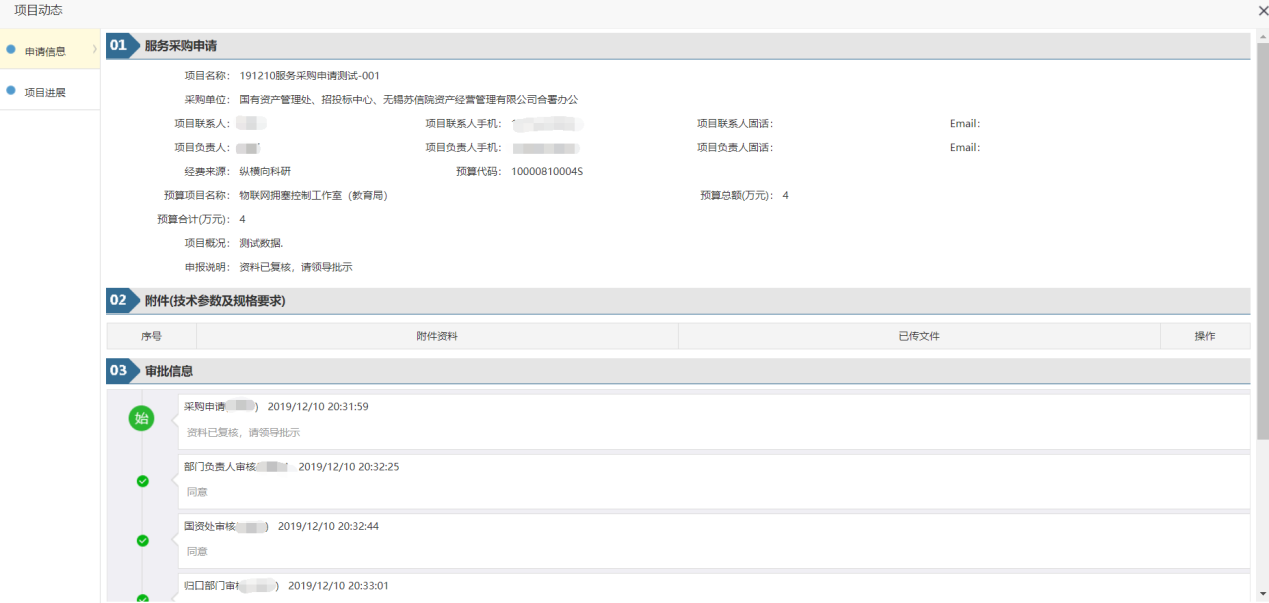 图1.4.2-2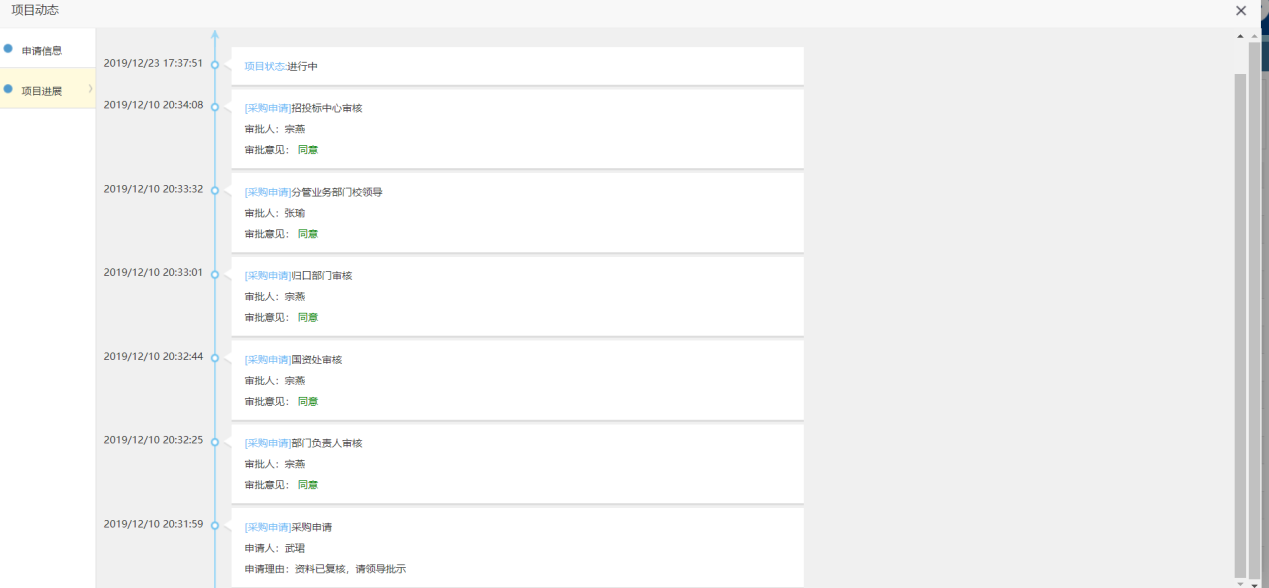 图1.4.2-3项目要求说明操作系统Win7 ,Win10操作系统推荐使用浏览器IE10及以上的IE版本  360安全浏览器其它要求网络畅通。序号角色登陆方式备注说明1采购人（学校老师）通过校园信息门户登陆2职能部门审核人员通过校园信息门户登陆3采购招标办公室人员通过校园信息门户登陆4招标代理机构通过采招网登陆账号为注册手机号5评审专家 通过采招网登陆账号为注册手机号6投标人（供应商）通过采招网登陆账号为企业统一社会信用代码或注册号。